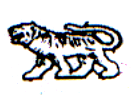 АДМИНИСТРАЦИЯ МИХАЙЛОВСКОГО СЕЛЬСКОГО ПОСЕЛЕНИЯ МИХАЙЛОВСКОГО МУНИЦИПАЛЬНОГО РАЙОНА ПРИМОРСКОГО КРАЯ
П О С Т А Н О В Л Е Н И Е 
12.09.2019                                                 с. Михайловка                                                    № 118-паО признании утратившим силу постановления администрации Михайловского сельского поселения от 16.05.2016 №137-па «Об утверждении Положения о порядке сообщения муниципальными служащими администрации Михайловского сельского поселения о возникновении личной заинтересованности при исполнении должностных обязанностей, которая приводитили может привести к конфликту интересов»В связи с принятием  постановления администрации Михайловского сельского поселения  от 12.09.2019 №117  «Об утверждении порядка уведомления представителя нанимателя (работодателя) о фактах обращения в целях склонения муниципального служащего к совершению коррупционных правонарушений в администрации Михайловского сельского поселения», администрация Михайловского сельского поселения ПОСТАНОВЛЯЕТ:1. Признать  утратившим силу постановление администрации Михайловского сельского поселения от 16.05.2016 №137-па «Об утверждении Положения о порядке сообщения муниципальными служащими администрации Михайловского сельского поселения о возникновении личной заинтересованности при исполнении должностных обязанностей, которая приводит или может привести к конфликту интересов» 2. Настоящее постановление вступает в силу со дня его обнародования на официальном сайте Михайловского сельского поселения.Глава Михайловского сельского поселения –глава администрации поселения                                                    В.Л.Абрамов